Yelena’s Gallery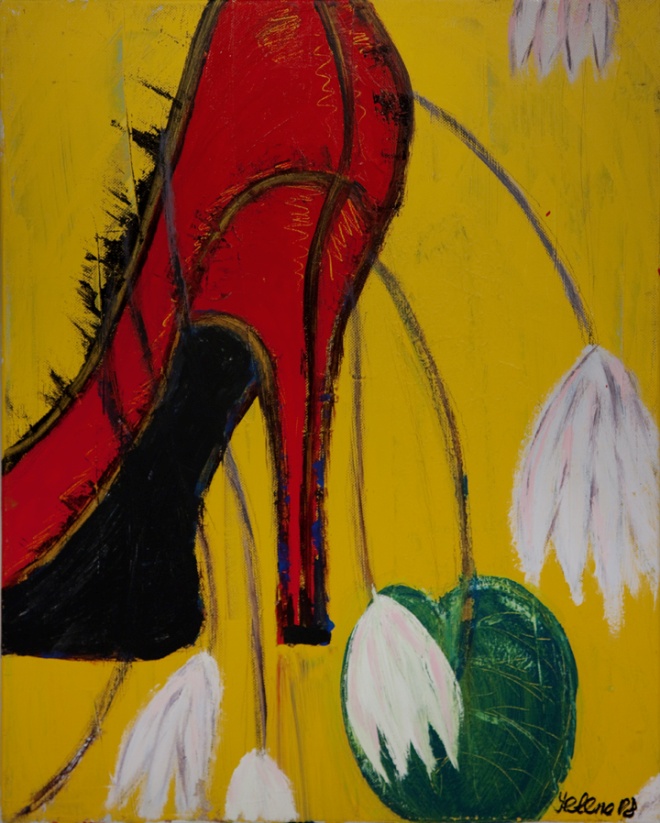 Friday Night Concert SeriesMarch 7 & 21*, 2014   7:30PMCabaret SongsFleur Barron  - Mezzo SopranoMiriam Leskis - PianoArnold Schoenberg John DukeCharles TrenetBenjamin BrittenYelena’s Gallery2 Archbridge Lane Springfield, NJ 07081Tel  (917)-981-0154; Tel (973)-953-9093